Один сын — не сын, два сына — полсына, три сына — сын.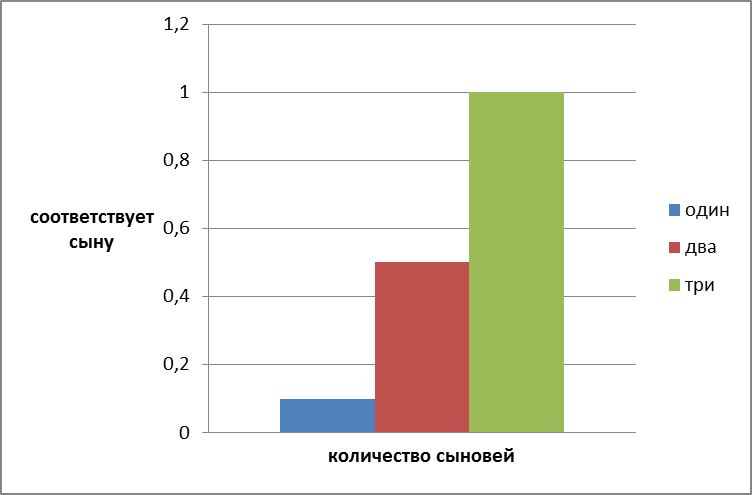 